STANDARD WHI.5cThe student will demonstrate knowledge of ancient  in terms of its impact on Western civilization byc)	identifying the social structure and role of slavery, explaining the significance of citizenship and the development of democracy, and comparing the city-states of  and .Essential UnderstandingsClassical Athens developed the most democratic system of government the world had ever seen, although not everyone could participate in decision making. It became a foundation of modern democracies.Contrasting philosophies of government divided the Greek city-states of Athens (democracy) and Sparta (oligarchy).Essential Knowledge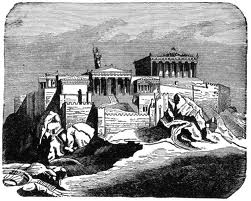 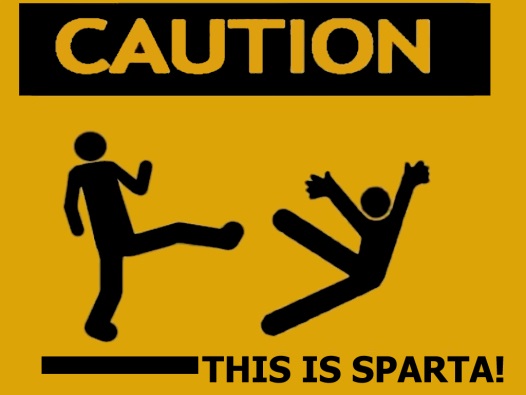 STANDARD WHI.5cThe student will demonstrate knowledge of ancient  in terms of its impact on Western civilization byc)	identifying the social structure and role of slavery, explaining the significance of citizenship and the development of democracy, and comparing the city-states of  and .Essential UnderstandingsClassical ______________ developed the most ______________ system of government the world had ever seen, although not everyone could participate in decision making. It became a foundation of modern democracies.Contrasting ______________ of government divided the Greek city-states of ______________ (democracy) and ______________ (oligarchy).Essential KnowledgeAthensStages in the evolution of Athenian government: Monarchy, aristocracy, tyranny, democracyTyrants who worked for reform: Draco, SolonOrigin of democratic principles: Direct democracy, public debate, duties of the citizenAthensStages in the evolution of Athenian government: __________, ___________, __________, __________Tyrants who worked for reform: ________, ________Origin of democratic principles: Direct ________, public ________, duties of the ________